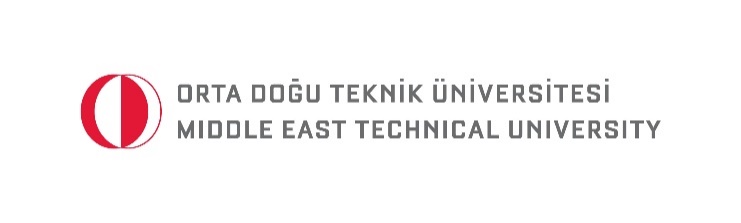 ……………………………………………… Başkanlığı’na/ Müdürlüğü’ne	TarihYürütücülüğünü/Koordinatörlüğünü/ yaptığım/Araştırmacı olarak yer aldığım, Avrupa Birliği destekli, XXXXXXXXXXXXXXX başlıklı projemde görev almak üzere DOSAP-A kapsamında, Dr. ABC XYZ ‘nin Doktora Sonrası Araştırmacı olarak istihdam edilmesini istiyorum. Adayın dilekçesi ve başvuru belgeleri ekte sunulmuştur. Gereğini bilgilerinize sunarım.XXXXXXXXXXXXBirimİmza